INDICAÇÃO Nº 2681/2016Sugere ao Poder Executivo Municipal a troca das placas denominativas das ruas dos bairros Mollon, Mollon IV e Vila Pântano.Excelentíssimo Senhor Prefeito Municipal, Nos termos do Art. 108 do Regimento Interno desta Casa de Leis, dirijo-me a Vossa Excelência para sugerir que, por intermédio do Setor competente, promova a troca das placas denominativas das ruas do bairro Mollon, Mollon IV e Vila Pântano, neste município.            Justificativa:Munícipes procuraram este vereador solicitando que intermediasse junto ao governo o pedido para troca das placas denominativas nas ruas dos bairros mencionados. As placas atuais estão apagadas e danificadas, o que dificulta a localização das mesmas. Sugeriram que as novas placas fossem instaladas em locais mais visíveis, facilitando a visualização das mesmas. Plenário “Dr. Tancredo Neves”, em 02 de maio de 2016.ALEX ‘BACKER’-Vereador-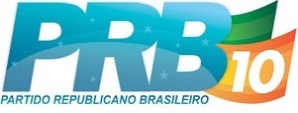 